JADŁOSPIS  02-05.01.2023r.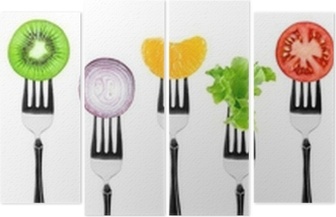 Poniedziałek 02.01.2023r.Zupa : SZCZAWIOWA Z ZIEMNIAKAMI I JAJKIEM (1,9)II danie : MAKARON Z OWOCAMI  I ŚMIETANĄ(1,7),KOMPOTWtorek 03.01.2023r.Zupa : MANNA NA ROSOLE (1,9)II danie : ZIEMNIAKI PIECZONE, PAŁKA Z KURCZAKA Z PIECA, SURÓWKA Z KAPUSTY PEKIŃSKIEJ Z KUKURYDZĄ (7), KOMPOTŚroda 04.01.2023R.Zupa : BARSZCZ BIAŁY Z ZIEMNIAKAMI I KIEŁBASA  (9)II danie : KASZA JECZMIENNA, GULASZ WIEPRZOWY (1),OGÓREK KISZONY, KOMPOTCzwartek 05.01.2023r.Zupa : POMIDOROWA Z MINI MAKARONEM(1,9)II danie : ZIEMNIAKI, PALUSZKI  RYBNE(1,3,4),MARCHEW Z GROSZKIEM, KOMPOTWiększość potraw przyrządzana jest w piecu konwekcyjno - parowym.Jadłospis może ulec zmianie z przyczyn od nas niezależnych.Wykaz poszczególnych składników w potrawach znajduje się u Intendentki  Szkoły.